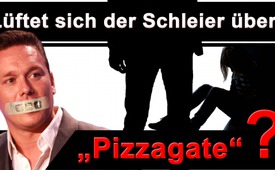 Lüftet sich der Schleier über „Pizzagate“?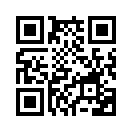 Der amerikanische CBS-Reporter Ben Swann berichtete in seiner Fernsehsendung über das als „Pizzagate-Affäre“ bekannt gewordene Pädophilen-Netz in den USA. Der von ihm geäußerte Verdacht, dass hochrangige Personen, wie Hillary Clinton und John Podesta, in einen Washingtoner Kindersexring verwickelt seien, hatte jedoch drastische Konsequenzen für ihn.Der amerikanische CBS-Reporter Ben Swann berichtete in seiner Fernsehsendung über das als „Pizzagate-Affäre“ bekannt gewordene Pädophilen-Netz in den USA. Laut Swann bestehe der Verdacht, dass hochstehende Personen in einen Washingtoner Kindersexring verwickelt seien. Dabei verwies der Reporter auf Zusammenhänge mit der E-Mail-Affäre Hillary Clintons sowie ihres Wahlkampfmanagers John Podesta. In zahlreichen E-Mails kämen immer wieder Ausdrücke wie Pizza und Taschentücher vor. Laut Ermittlerkreisen handele es sich dabei um von Pädophilen häufig im Zusammenhang mit Kindersex benutzte Codewörter. In weiteren E-Mails habe sich John Podesta engster Verbindungen mit Dennis Hastert gerühmt, einem früheren Sprecher des US-Repräsentantenhauses, der erst kürzlich von einem Gericht wegen Serienvergewaltigung von Knaben und Jugendlichen zu einer 15-monatigen Haftstrafe verurteilt worden war. Ben Swann prangerte in seiner Sendung vor allem die Untätigkeit der Strafverfolgungsbehörden im Hinblick auf „Pizzagate“ an. Kurz danach wurde seine Sendung ohne jede Begründung abgesetzt. Alle seine privaten Facebook-, E-Mail- und YouTube-Einträge wurden nachfolgend gelöscht und er selbst wurde versetzt. Weshalb solch drastische Maßnahmen, wenn laut Mainstreammedien an der ganzen Affäre ohnehin nichts dran sei?von gr./nis.Quellen:www.epochtimes.de/politik/welt/trumps-machtkampf-um-paedogate-betrifft-die-welt-us-regierungsinsider-packt-aus-a2051762.html
www.youtube.com/watch?v=HmxE8EdJy9oDas könnte Sie auch interessieren:#Paedophilie - Pädophilie und Kindersexhandel - www.kla.tv/PaedophilieKla.TV – Die anderen Nachrichten ... frei – unabhängig – unzensiert ...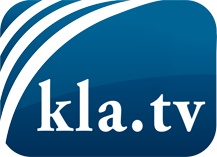 was die Medien nicht verschweigen sollten ...wenig Gehörtes vom Volk, für das Volk ...tägliche News ab 19:45 Uhr auf www.kla.tvDranbleiben lohnt sich!Kostenloses Abonnement mit wöchentlichen News per E-Mail erhalten Sie unter: www.kla.tv/aboSicherheitshinweis:Gegenstimmen werden leider immer weiter zensiert und unterdrückt. Solange wir nicht gemäß den Interessen und Ideologien der Systempresse berichten, müssen wir jederzeit damit rechnen, dass Vorwände gesucht werden, um Kla.TV zu sperren oder zu schaden.Vernetzen Sie sich darum heute noch internetunabhängig!
Klicken Sie hier: www.kla.tv/vernetzungLizenz:    Creative Commons-Lizenz mit Namensnennung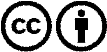 Verbreitung und Wiederaufbereitung ist mit Namensnennung erwünscht! Das Material darf jedoch nicht aus dem Kontext gerissen präsentiert werden. Mit öffentlichen Geldern (GEZ, Serafe, GIS, ...) finanzierte Institutionen ist die Verwendung ohne Rückfrage untersagt. Verstöße können strafrechtlich verfolgt werden.